ATIVIDADES DA EDUCAÇÃO INFANTILMATERNAL IIAtividade 1: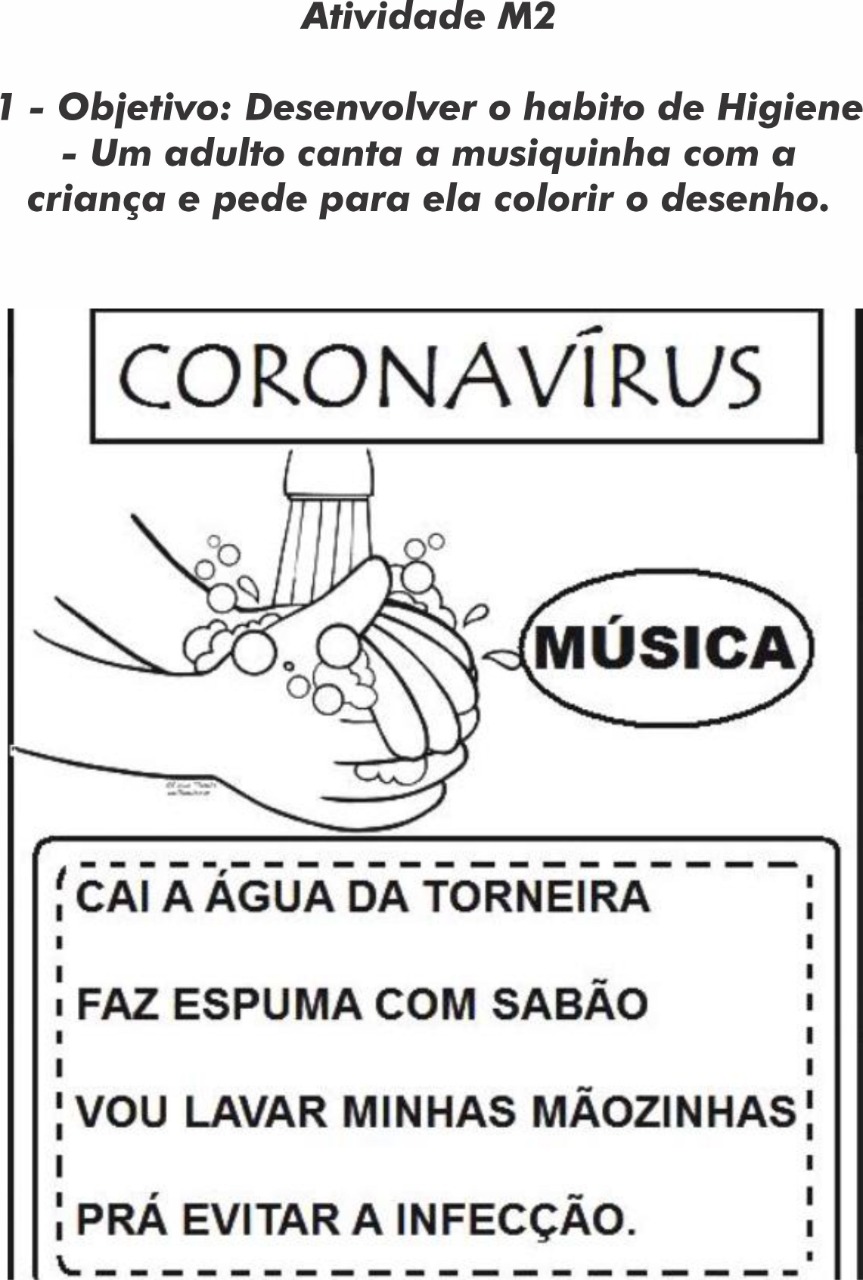 Aividade 2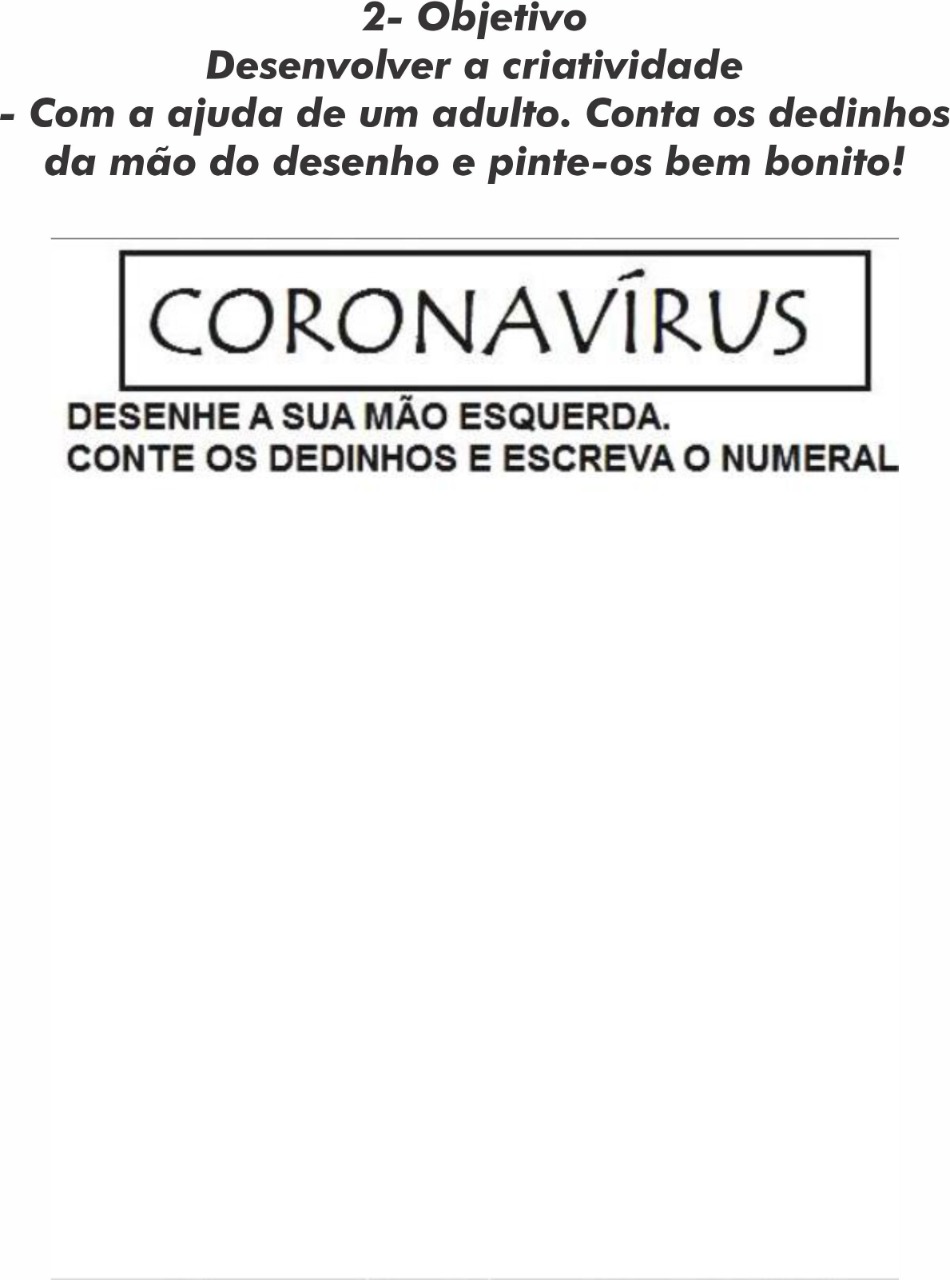 Atividade 3: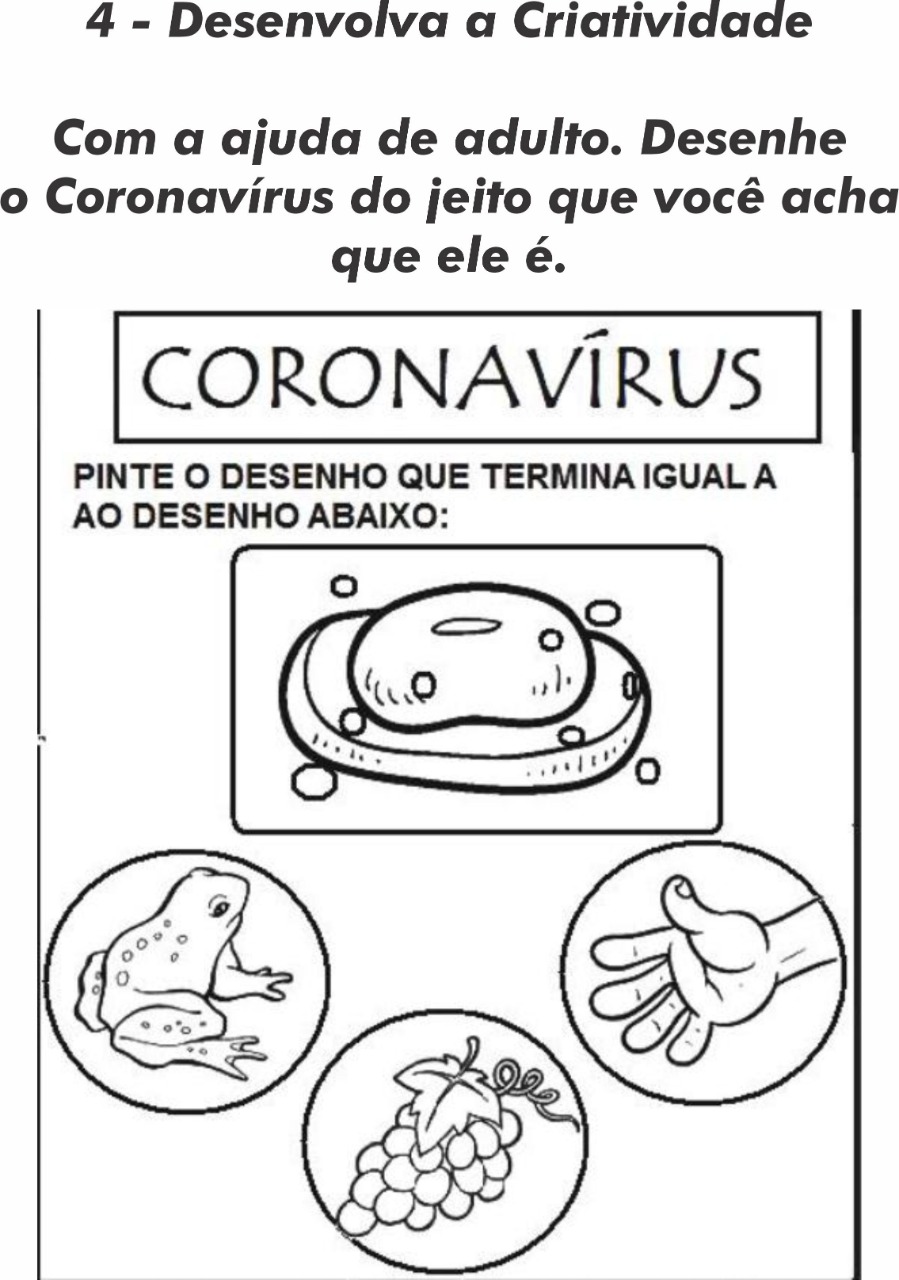 Atividade 4:Atividade 5: VAMOS FAZER UNS COMBINADOS QUANDO ÀS AULAS PRESENCIAIS VOLTAREM: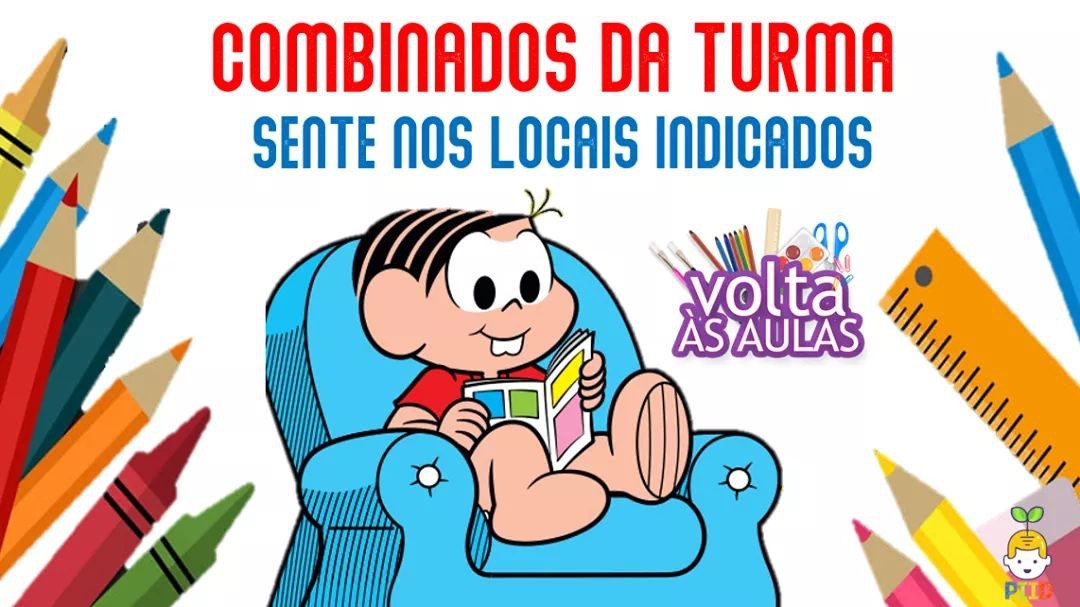 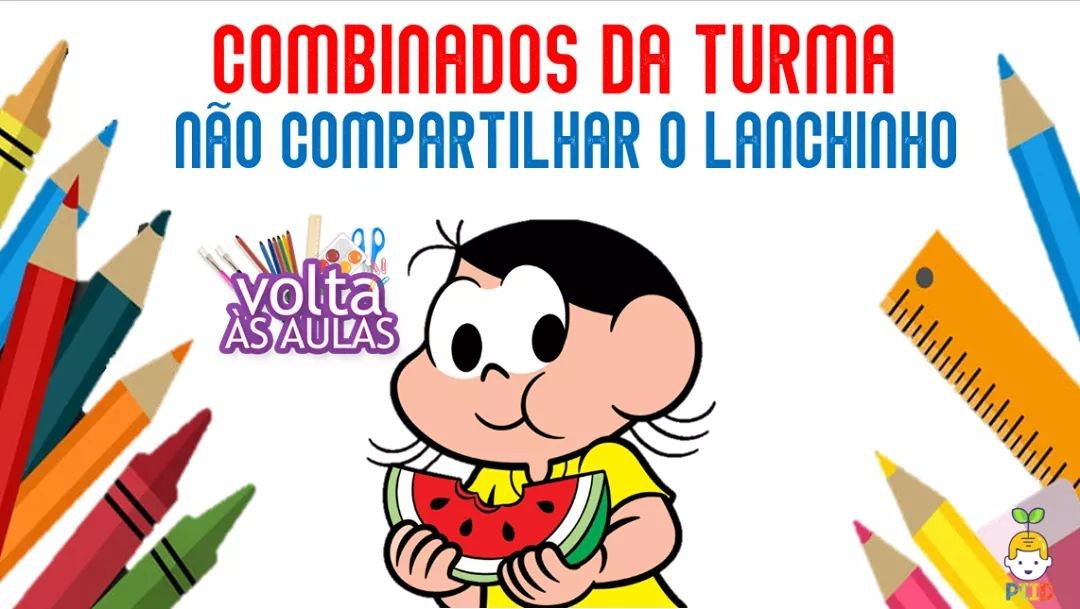 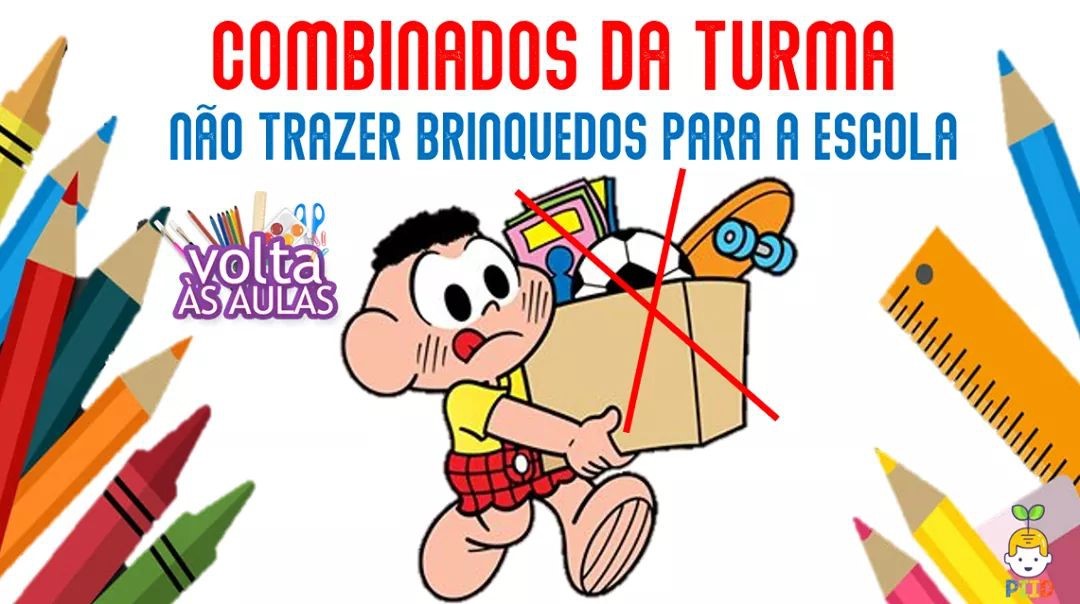 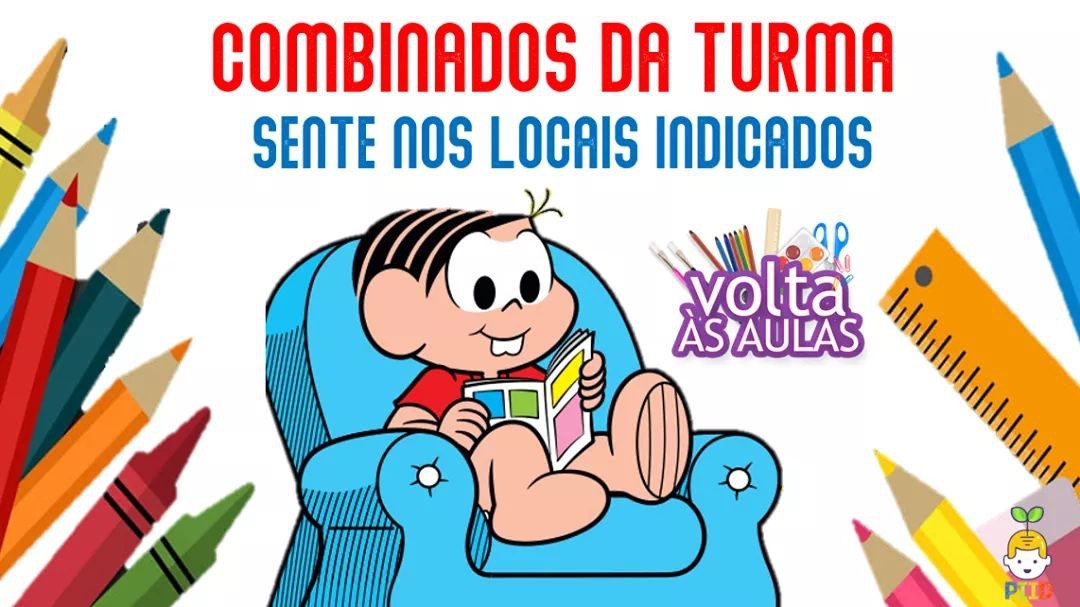 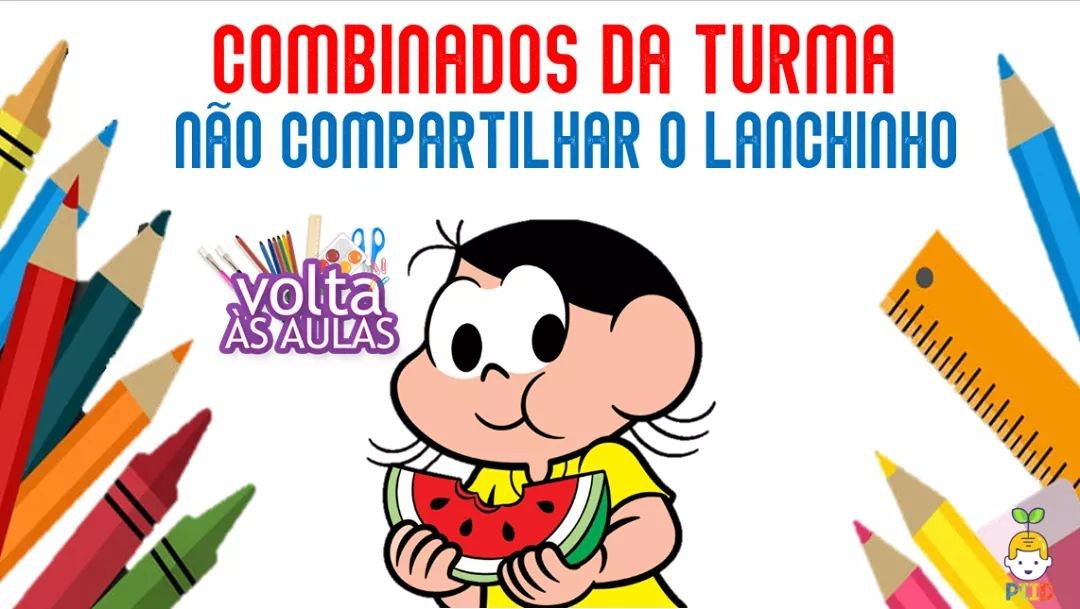 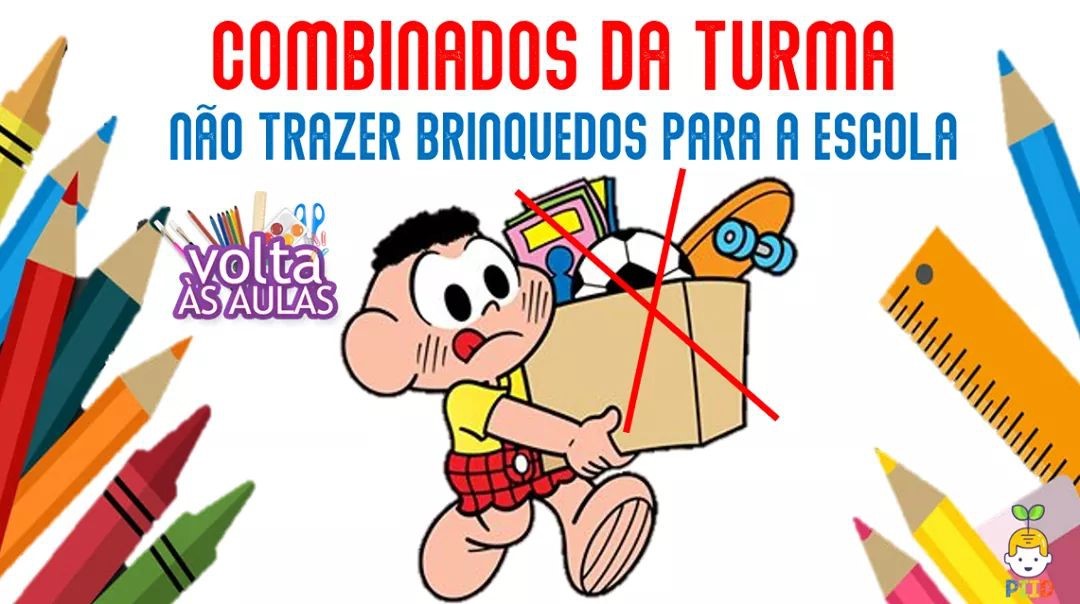 